Приложение 1Маршрутный листУсловные обозначения:                       – Работа с основными понятиями                       – Работа с рисунками                       – Лабораторная работа                         ТестПриложение2Лист контроляКритерии оценки. Если количество набранных баллов составляет 36-29, то ученик получает оценку – «отлично» («5»); 28-21 баллов – «хорошо» («4»); менее 20 баллов – «удовлетворительно» («3»).Приложение3Алгоритм работы координатораРаздает карточки с заданиями.Устанавливает очередность ответов.Выслушивает ответы, не прерывая, проверяет письменные задания.Оценивает ответы, ставит баллы в лист контроля.Отмечает у себя вопросы, вызвавшие затруднения у учащихся при ответе.Собирает карточки, возвращает лист контроля учащимся.В конце урока представляет отчет.Алгоритм работы учащихсяПолучают маршрутный лист, лист контроля.По указанному маршруту занимают свое рабочие место.Предоставляют координатору лист контроля.По установленному времени выполняют задания и предоставляют координатору.После возврата листа контроля, переходят к следующему этапу.В конце урока выставляют итоговую оценку.Приложение 4Карточка №1.Работа с основными понятиямиВнимательно изучите содержание понятий по теме «Побег. Строение и значение побега», приведенных в Таблице 1.В §16 «Побег. Строение и значение побега» выделите основные понятия, сопоставьте с понятиями таблицы.Таблица 1ПЕРЕЧЕНЬ ПОНЯТИЙ ПО ТЕМЕ «ПОБЕГ. СТРОЕНИЕ И ЗНАЧЕНИЕ ПОБЕГА»Ответьте на вопросы (устно):Почему побег называют сложным органом?Что такое узел? Что такое междоузлие?От чего зависит длина стебля?Что такое вегетативная почка? Что такое генеративная почка?Почему почку называют зачаточным побегом?Из какой ткани состоит конус нарастания?Критерии оценивания: За каждый правильный ответ – 2 балла.За неполный ответ – 1 балл.Карточка №2.Работа с рисункамиЗадание 1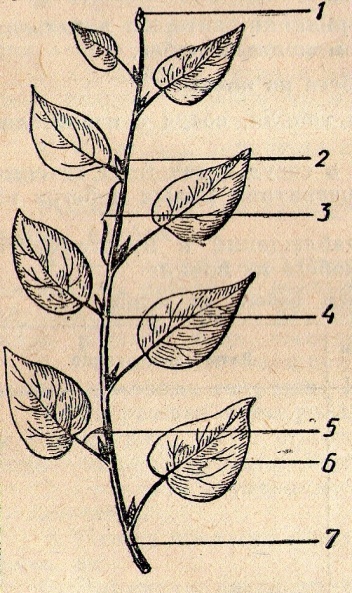 Внимательно рассмотрите рисунок 41, на стр60 учебника. Определите на рис. 1 «Строение побега» названия частей, обозначенных цифрами 1-7.Рис. 1.Задание 2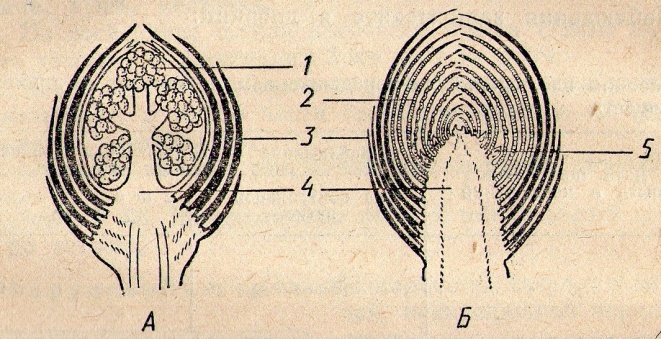 Внимательно рассмотрите рисунок 42, на стр61 учебника.Определите на рис. 2, какие типы почек изображены. Что обозначено цифрами 1-5?Рис. 2.Задание 3Рассмотрите рис. 1 и рис. 2 (Б).Заполните таблицу.Строение вегетативного побега и вегетативной почкиКритерии оценивания: 1. За каждое задание – 2 балла2. Правильно выполнено задание (допускается одна неточность) – 1 баллКарточка №3Лабораторная работа«Строение вегетативных и генеративных почек»Цель: изучить внутреннее строение почек.Оборудование и материалы: 1. Лупа ручная, препаровальная игла, пинцет, скальпель. 2. Годичные побеги с почками (сирень или тополь, смородина черная).Ход работыРассмотрите на побеге боковые и верхушечные почки. Опишите внешний вид почек (форму, окраску), отметьте их размеры.Отделите от побега одну почку. Разрежьте ее вдоль. Положите разрезанные части на предметное стекло.Пользуясь лупой и рисунком 42 учебника, найдите почечные чешуи, зачаточные листья, зачаточный стебель. Определите, какую почку вы рассматривайте – вегетативную или генеративную.Рассмотрите вегетативную и генеративную почки. Опишите, чем они отличаются друг от друга.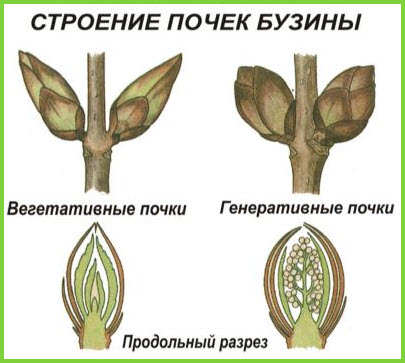 Подпишите ее части.                                                                                                     1                                                           2Вывод: почку называют зачаточным побегом,                                                                          3так как _________________________________                                                                                                                                                     4Критерии оценивания: 1. Правильно выполнил задание 1 – 1 балл.2. Правильно выполнил задание 2 и 3  – 2 балла.3. Правильно выполнил задание 4 – 2 балла.4. Правильно выполнил задание 5 – 1 балл.5. Правильно сделал вывод – 2балла.Карточка 4ТестВыберите один правильный ответ из четырех предложенныхА1. Побег — это:1) часть листа2) стебель с листьями и почками3) верхушка стебля4) часть корняА2. Почка — это:1) часть стебля2) зачаточный побег3) завязь с семязачатками4) листовая пластинка и черешокА3. В состав вегетативной почки входит:1) листовая пластинка и черешок2) зачаточный бутон3) конус нарастания стебля, зачаточные листья4) зачаточный корень и стебельА4. Участок стебля между двумя соседними узлами называется1) узел2) междоузлие3) почка4) цветокА5. Участок стебля, от которого отходит лист называется1) почка2) цветок3) междоузлие4) узелА6. Угол между листом и стеблем называется1) узел2) междоузлие3) пазуха листа4) почкаА7. Изображенная на рисунке часть растения – это: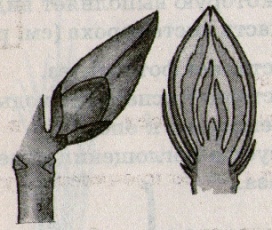 1) вегетативная почка2) генеративная почка3) плод4) точка ростаВ1. Установите соответствие между особенностью строения и функций и видами почек.         ОСОБЕННОСТИ СТРОЕНИЯ И ФУНКЦИЙ                      ВИДЫ ПОЧЕКА) развиваются боковые побегиБ) обеспечивают ветвление                                                            1) ВерхушечныеВ) побеги нарастают в длину                                                         2) ПазушныеГ) расположены на верхушках побеговД) расположены в пазухах листьевЕ) повторяют расположение листьев на побегеС1. Можно ли считать побегом ветку дерева с опавшими листьями? Ответ поясните.Критерии оценивания: 1)За часть А — 7 баллов2)За часть В –2 балла3) За часть С — 1 балл№ п/пФамилияПродолжительность времени Продолжительность времени Продолжительность времени Продолжительность времени № п/пФамилия7 мин7мин7 мин7 мин1Иванов2Петров3…………Этапы работыКоличество баллов по заданиямКоличество баллов по заданиямКоличество баллов по заданиямКоличество баллов по заданиямКоличество баллов по заданиямИтогоЭтапы работы№1№2№3№4№5ИтогоРабота с основными понятиямиРабота с рисункамиЛабораторная работаТестИтогоПонятияСодержание понятийОбъем знанийПобегСтебель с расположенными на нем листьями и почками.По строению:вегетативныегенеративныеУзелУчасток стебля, от которого отходит боковой орган — лист.МеждоузлиеУчастки стебля между узламиПазуха листаУгол между листом и стеблемПочкаЗачаток нового побегаПо расположению:верхушечныепазушные.По строению:вегетативныегенеративныеВегетативная (листовая) почкаЗачаточные листья на зачаточном стеблеГенеративная (цветочная) почкаЗачаточные бутоны на зачаточном стеблеКонус нарастанияРостовая часть побегаЧасти побегаЧасти почкиСтебель побега…......................………………..………………..………………...Зачаточный стебель……………………..……………………..……………………..……………………..АБВГДЕ